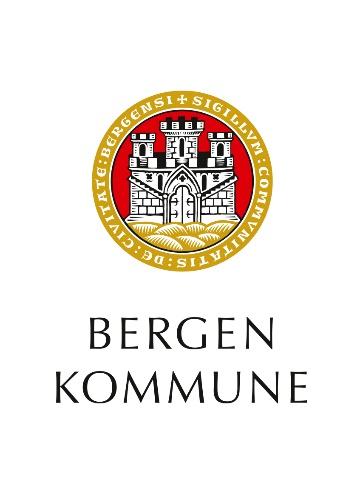 Årsplan SFO2023-24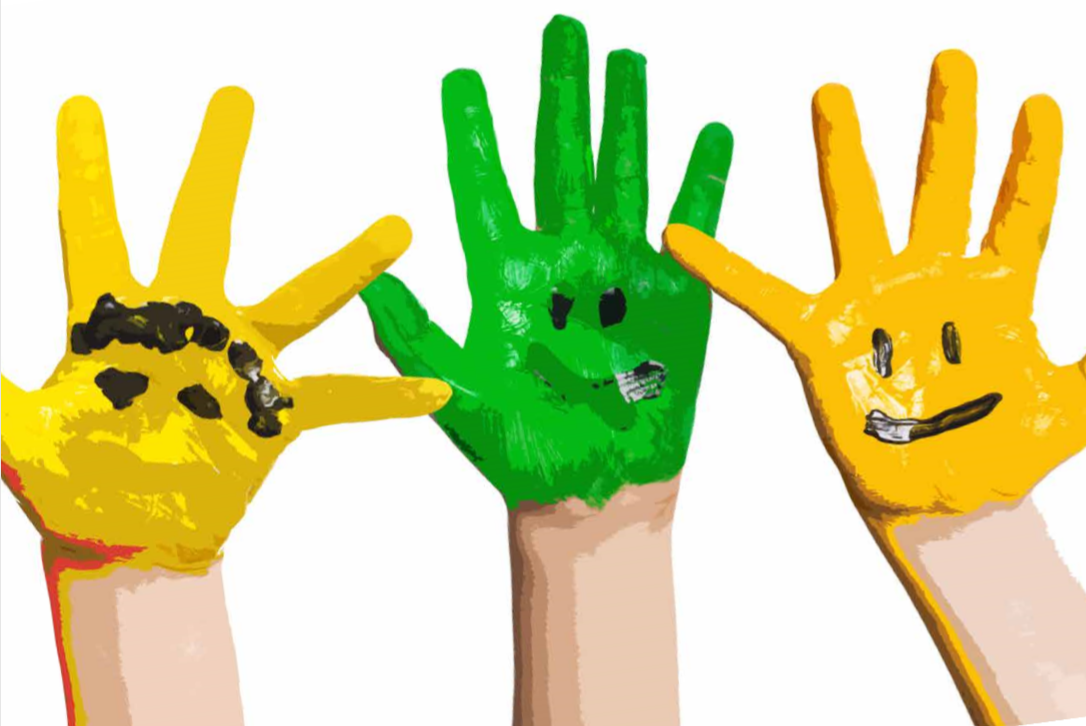 SAMMEN I VENNSKAP, LEK OG LÆRINGInnledningLone skule er en barneskole med ca.270 elever og om lag 50 ansatte.For skoleåret 2023/24 har vi ca. 120 elever i SFO. Bemanning består av avdelingsleder, en gruppe leder, og 10 fast ansatte assistenter. Av disse 10 er det 5 som har fagbrev i barne- og ungdomsarbeid. Styrende lovverk, vedtekter og planerOpplæringsloven § 13-7 Skolefritidsordninga pålegger skolen å ha et tilbud om skolefritidsordning før og etter skoletid for 1.-4. trinn og for barn med særskilte behov på 1.-7. trinn. Den sier også noe om blant annet innhold og tilrettelegging. Kapittel 9 A Elevane sitt skolemiljø i opplæringsloven gjelder også for SFO. Den omhandler barnas rett til et trygt og godt psykososialt og fysisk skolemiljø.Vedtekter for Bergen kommunes skolefritidsordninger er utarbeidet i tråd med § 13-7 i opplæringsloven.Rammeplan for SFO «Sammen i vennskap lek og læring» setter rammer for satsningsområder, aktiviteter, samarbeid SFO-hjem, ledelse av SFO og kvalitetsoppfølging i SFO for alle skolefritidsordningene i Bergen kommune.Også planen for kvalitetsutvikling i bergensskolen «Sammen for kvalitet – læring» er styrende for SFO. Satsingsområdet for planen er «Læringskompetanse for det 21. århundre – målrettede og medvirkende elever».SatsingsområderSatsingsområdet i rammeplan for SFO er «Vennskap, lek og læring i det 21. århundre». Barnas kompetanser skal fremmes gjennom vennskap, lek og læring. Aktivitetsområdene skal være virkemidler som bygger oppunder de tre bærebjelkene; vennskap, lek og læring.SFO sitt arbeid med å utvikle praksis og de ansattes kompetanse er beskrevet i skolens handlingsplan og tiltaksplan. VENNSKAP OG FELLESSKAP og tilrettelegging av et godt skolemiljøBarns vennskap er et viktig grunnlag i den sosiale utviklingen. Godt vennskap gir en opplevelse av å være betydningsfull og respektert, de opplever glede og samhørighet. Barna lærer balansen mellom omtanke for andre og ivaretakelse av seg selv. Det er et krav at de ansatte ser barnet som subjekt og respekterer og anerkjenner barnets opplevelse og følelser. Personalet på Lone SFO skal være aktive og støttende i barns relasjoner og samhandling med andre. Dette bidrar til å forebygge diskriminering og mobbing og hindrer at uheldige handlingsmønstre får utvikle seg.LEK og tilrettelegging av lekemiljøPå SFO skal det være rom for ulike typer lek, både den umiddelbare og spontane frie leken, og lek i form av aktiviteter som er planlagt av personalet. Vi observerer barnas lek, og hvordan de bruker rommene og drøfter ut ifra dette hva rommene skal brukes til. Vi utnyttet tiden skolen var stengt før sommeren til å male og gjøre rom og toaletter mer fargerike. Vi vil at rommene på SFO skal være inspirerende og invitere til lek. Dette er en prosess som over tid endrer seg i etter behov og muligheter.LÆRING og tilrettelegging av læringsmiljøGode relasjoner og trygg tilknytning er viktige forutsetninger for læring og trivsel. Det er alltid den voksnes ansvar at relasjonen er god. På SFO bruker vi de læringsmulighetene vi har både på skolen og i nærområdet. Vi har et rikt og variert læringsmiljø som skal fremme barns lyst til å leke, utforske, lære og mestre. Personalets oppgave i forhold til barns læring handler om å ta utgangspunkt i barnets perspektiv og undring, samtidig som de skal vekke barnets interesse, og bevisst lede læringen mot målene som ligger i rammeplanens intensjoner. Aktiviteter i SFORammeplan for SFO trekker fram fire aktivitetsområder som skal bidra til å bygge oppunder vennskap, lek og læring: fysiske aktiviteter, kulturaktiviteter, koding og måltid. Aktivitetene kan være både frie og organiserte.Fysiske aktiviteterSFO skal være en arena for daglig fysisk aktivitet som kan fremme barnas bevegelsesglede og motoriske utvikling. SFO skal legge til rette for at alle barn får delta i variert bevegelseslek og fysisk aktivitet, og bidra til aktivitetslyst. SFO bør legge til rette for aktivitetsformer som kan bidra til bevegelsesglede, og som oppstår i lek sammen med andre barn. Fysisk aktivitet kan også ivaretas gjennom organiserte aktiviteter. I tilrettelegging og organisering av aktivitetene skal lek og medvirkning tillegges stor vekt.Det fysiske miljøet og utstyret skal være utformet og tilrettelagt med tanke på barnas alder, funksjonsnivå og interesser, slik at det fremmer fysisk aktiv lek.SFO bør legge til rette for at barna kan være utendørs en del av tiden de er i SFO hver dag. SFO kan vurdere hvordan områder i lokalmiljøet, for eksempel skogholt, andre naturområder eller aktivitetsanlegg, kan brukes i lek, utforsking og fysisk aktivitet.MÅL:alle barn skal oppleve glede og mestring i fysiske aktiviteter og friluftsliv i nærmiljøetBegrunnelse:Gjennom daglig fysisk aktivitet og lek skal barna videreutvikle sine sosiale og grunnleggende ferdigheter og bli gitt mulighet til å etablere og utvikle vennskap. Dette innebærer at barna har mulighet for frie og styrte aktiviteter ute og inne. Nærområdene på Lone har et brett spekter av utfordringer og muligheter for at barna skal få utforske og oppleve mestring.  Fysisk aktivitet er bra for barnas konsentrasjonsevne, motoriske kompetanse, mestringsfølelse, selvtillit og psykisk helse.Kjennetegn på god praksis:De ansatte legger til rette for fysisk utfoldelse gjennom fri lek. Fri lek har god plass i SFO.De ansatte legger til rette for og motiverer barna til deltakelse i ulike leker og fysiske aktiviteter ute og inne.De ansatte legger til rette for og lar barna få utforske og prøve ut idrett og fysiske aktiviteter i nærmiljøet. De ansatte legger til rette for friluftsliv ved aktiv bruk av natur og nærmiljø på ulike årstider.Barna og de foresatte opplever at SFO tilbyr et godt og variert aktivitetstilbud innen fysisk aktivitet og lek.Slik gjør vi det på LONE SFOpersonalet jobber med å sette stort fokus på fysisk aktivitet og bevegelseSFO benytter seg av nærmiljøet og nærområdet for å fremme fysisk helse gjennom utegruppe to ganger i måneden og spontane turer i nærmiljøet f.eks. bruke den lokale idrettsarenaenpersonalet legger til rette slik at barna har tilgang til uteområdet og ballbinge hver dagpersonalet oppmuntrer barna i leken, og legger til rette for utfordringer på barnets nivåvi har Aktivane for 2. trinn i Lonehallen store deler av året på SFOHvert trinn har en dag i uken hvor de får prøve ut ulike idretter i Lonehallen.KulturaktiviteterKultur skal ha en viktig plass i SFO. SFO skal legge til rette for at barna får delta i forskjellige kunstneriske og kulturelle aktiviteter, slik som musikk, dans, drama og annen skapende virksomhet. Gjennom kulturaktiviteter skal SFO gi støtte til at barna får skape sine egne uttrykk og får kjennskap til ulike måter å uttrykke seg på, slik at mangfoldet i barnegruppen blir representert. SFO skal bidra til at barna møter samisk kultur. MÅL:barna skal oppleve glede og mestring ved å delta i ulike kunst og kulturaktiviteterbarna skal møtes med anerkjennelse og respektbarna skal oppleve trivsel og trygghetbarna skal ha medbestemmelse og deltakelse i de daglige gjøremålbarna skal læres opp til aktiv deltakelse i samhandling med andre barna skal lære å forstå og respektere andre, andre sine meninger og medvirke til et godt fellesskap.Begrunnelse:Hva kan skje om alle barn lærer seg ferdighetene i å se alt det som er bra hos seg selv og hos andre?Det å kunne sette ord på styrker, og vite hvordan disse styrkene kan identifiseres og forstørres hos seg selv og andre. gjennom rettleiing og praktiske refleksjons- og håndteringsverktøy og øvelser, ønsker vi å veilede barna. Det handler om å fremme den gode relasjonen og identifisere styrkene en kan bygge videre på.en god relasjon kan skape endringbarna har rett til et godt fysisk og psykisk miljø som fremmer helse, trivsel og læring.barna skal møte respekt, tillit, og likeverdighet i et trygt og sosialt miljø.barna skal oppleve gode relasjoner mellom barn-barn, barn-voksen og voksen-voksen.Kjennetegn på god praksis:De ansatte legger til rette for deltakelse i varierte kunst- og kulturaktiviteter i samarbeid med barna. De ansatte legger til rette for og lar barna utforske og delta i kunst og kulturaktiviteter i nærmiljøet. De ansatte legger til rette for at barna har tilgang til og får ta i bruk variert materiell og utstyr. De ansatte motiverer og inspirerer barna til å bli kjent med forskjellige kunst- og kulturuttrykk. Barna og foresatte opplever at SFO tilbyr et godt og variert aktivitetstilbud innen kunst- og kulturaktiviteter
Slik gjør vi det på LONE SFO:de voksne legger til rette formingsoppgaver til de ulike høytider og årstider (jul, påske, vår, sommer, høst osv)de voksne legger til rette hver dag for at barna skal ha mulighet for å perle, tegne, brettspill, leke med klosser, biler, dukker osv. de voksne tar vare på kulturarven ved f.eks. å bruke sangleker, hopperegler osv. vi har samarbeid med kulturskolen - 12 ukers prosjekt med lærere fra kulturskolen.de voksne lager bokgruppe der barna selv kan få lese bøker og tegneserier. Her blir det også innimellom høytlesing av en voksen. KodingMål: Alle barn på 3. trinn skal få mulighet til å lære og bruke koding som et kreativt verktøy. Begrunnelse:SFO skal bidra med gode, inkluderende og planlagte arenaer som inneholder digitale elementer. Digital kompetanse er en del av allmenndannelsen i vårt samfunn. Barna i SFO skal møte god bruk av digitale verktøy som sammen med skolens virksomhet er med på å utvikle digital kompetanse og digital dømmekraft hos det enkelte barn. Skolen og SFO må nyttiggjøre seg hverandre ved å støtte og utvikle hverandres arbeid med digital kompetanse. Barna skal lære et digitalt språk gjennom lek med programmer. Koding innbyr til kreativitet, samarbeid, prøving, feiling og mestring. Ved å lære programmeringsspråk vil de bli i stand til å forstå teknologien bedre. Koding som aktivitet kan knyttes til det som i fremtiden vil være viktige kompetanseområder; fagspesifikk kompetanse, kompetanse i å lære, kompetanse i å kommunisere samt kompetanse i å utforske og skape. Å lære å kode innebærer å skape og kommunisere digitalt. Koding gir barna nye metoder for problemløsning og mulighet til å jobbe kreativt og skape konkrete produkter.Kjennetegn på god praksis:De ansatte legger til rette for og lar barnet utforske og ta i bruk digitale verktøy. De ansatte bidrar til at barna utvikler digital dannelse. De ansatte legger til rette for at alle barn på 3.trinn får lære koding i SFO tiden. De ansatte motiverer og inspirerer barna til å lære av hverandre i bruken av koding som verktøySlik gjør på LONE SFOvi har ansatte med kompetanse på kodingvi arrangerer kurs i koding for 3dje trinn hver høstferie og vinterferievi motiverer og inspirerer elevene til å lære av hverandreMåltidSFO skal legge til rette for daglige måltider som gir barna grunnlag for å utvikle matglede, fellesskapsfølelse og gode helsevaner. Barna skal få tilstrekkelig tid og ro til å spise i løpet av tiden de tilbringer i SFO. Måltidet kan være medbrakt matpakke eller mat servert av SFO. Når mat blir servert i SFO, bør SFO legge vekt på et helsefremmende kosthold og bygge på Helsedirektoratets kostråd, samt legge vekt på bærekraftige matvaner og forbruk. SFO bør følge nasjonale føringer for måltider.Måltidet er en daglig og hverdagsnær arena som handler om mer enn maten som spises. SFO bør legge til rette for måltidsglede med gode samtaler, deltakelse og opplevelse av fellesskap hos barna. Personalet bør aktivt delta i måltidet. SFO skal ha gode rutiner for hygiene og avfallshåndtering og bør formidle disse til barna.Å lage mat sammen i SFO kan gi barna erfaring med hvordan de selv kan lage enkle og sunne måltider, og hvordan de sammen med andre kan skape trivelige rammer rundt måltidet.MÅL:vi tilbyr barna sunn mat og sunne vaner i tråd med Folkehelseinstituttets tilrådingervi serverer måltid av god og næringsmessig standard hver dagvi gir kunnskap om viktigheten av hygiene. Vi gir grønnsaker og frukt ukentligBegrunnelse:Måltidene på SFO skal innebære et sunt kosthold og være med på å utvikle god helse og sunn livsstil.måltidene skal være en arena for å oppleve god sosial læring i samspill med andre.De skal være om helse, kosthold og hygiene.barna for gjennom sin tid på SFO muligheten til å være med på lage mat og få kunnskap om maten vi serverer på SFOKjennetegn på god praksis: De ansatte setter av tilstrekkelig tid til hvert måltid. De ansatte legger til rette for et trivelig og sosialt spisemiljø i samarbeid med barna. De ansatte legger til rette for at barna får delta i planlegging, tilberedelse og gjennomføring av måltidet. De ansatte sørger for god hygiene før og under måltidene og ved oppbevaring og tilberedning av mat i tråd med gjeldende retningslinjer. Barna og de foresatte opplever at barna får et enkelt og sunt smøremåltid hver dag som arena for sosial samhandling og fellesskap.Slik gjør vi det på LONE SFOde voksne serverer gode og sunne smøremåltid hver dagpersonalet legger til rette for et varmt måltid i ukenpå langdager serverer personalet varmmat hver dagpersonalet passer på at det er matro og et godt miljø under måltidetde voksne bidrar til god sosial læring i samspill med andrepersonalet har gode samtaler med barna om god helse, kosthold og hygiene.3 ganger i måneden har vi kjøkkengruppe der barna får anledning til å være med å lage mat og lære adl-ferdigheter, kjøkkenhygiene, næringsinnhold i mat og mengde og volum.Lek Leken skal ha stor plass i SFO, og barna skal ha tid og rom til lek hver dag. Alle barn skal få mulighet til aktiv deltakelse i leken og å oppleve mestring. SFO skal tilrettelegge for og støtte opp om, at leken kan stimulere til vennskap, relasjonsbygging, språkutvikling, undring og kreativitet. SFO skal legge til rette for lek som engasjerer og inspirerer barna i aktivitet og til aktivitet, og som kan bidra til allsidig utvikling og læring. Aktiviteten i SFO skal ha et tydelig barneperspektiv. SFO bør legge til rette for at personalet jevnlig kan diskutere og reflektere over hva lek innebærer, og hvordan man som ansvarlig tilrettelegger opptrer i møte med lekende barn.SFO skal legge til rette for og inspirere til et godt lekemiljø for alle barn. SFO skal legge til rette for at barn med behov for særskilt tilrettelegging blir inkludert i lek og tilrettelagt aktivitet.Mål: legge til rette for at barna skal opp oppleve sosial samhandling med andre gjennom ulike aktiviteter og lekeformervære et trygt og forutsigbart sted å være med omsorgsfulle og tilgjengelige voksne som ser og tar barna på alvorbidra til at barna skal få oppleve glede, humor, mestring, samhold og spenning gjennom lek - alene og sammen med andre.Begrunnelse:Leken er viktig for barnas sosiale og emosjonelle utvikling og kompetanse. Leken har en grunnleggende livs- og læringsform, har en egenverdi, som har betydning for barnas både personlige, sosiale og fysiske utvikling. Leken som metode representerer en viktig forutsetning for det arbeidet som blir gjort i SFO (Udir).Leken skal være en arena for barns utvikling og læring for sosial og språklige utvikling.Leken er en viktig faktor:den fremmer et inkluderende miljø der alle barn kan delta i lek og erfare glede i lek.den utvikler ferdigheter i sosial kompetanse gjennom lekenden kan være med på å fremme motoriske ferdigheter, god selvfølelse og mestringsfølelseden er med på utvikle og etablere vennskapden legger til rette for å vise omsorg for hverandreKjennetegn på god praksis:Barna leker med hverandre Barna forhandler om roller, regler og lekens innhold. Barna viser glede i lekBarna organiserer lek selvBarna er i lek over tid  Barna opplever mestring i lek sammen med andreBarna forstår lekens signaler og koderBarna lærer å spørre om å være med i lekenBarna inviterer hverandre inn i leken.Slik gjør vi det på Lone SFO:personalet legger til rette for både fri- og organisert lek, både ute og inne.Barnas valg skal prioriteres. Dvs. at vi skal gi tid og rom for frilek og mulighet for valg av de voksenstyrte aktivitetene.personalet legger til rette, motiverer og veileder slik at alle kan delta i leken.personalet legger til rette for at personalet får nok til tid til lekpersonalet har kompetanse til å organisere lek og lekeformer.personalet har jevnlige møter hvor en organiserer hverdagen på best mulig måte for barnaforeldre skal oppleve at barna trives på SFOAndre aktiviteterSkriv her …Samarbeid SFO – hjemVi på SFO ønsker å gjøre foresatte trygge på at barna har det godt på SFO. Foresatte skal oppleve at det er et tett og trygt samarbeid i overgangen fra barnehage til SFO, slik at det skapes trygghet for barna i overgangen og en sammenheng i barnets helhetlige læringsløp.Vi ønsker en tett dialog og et godt samarbeid mellom ansatte og foresatte om barnets hverdag i SFO.Kanaler som brukes i kontakten er personlig møte ved levering og henting, Vigilo og via sms eller telefon. ÅrshjulSe eget dokument. Praktisk informasjonSøknadsprosess, endring av plass og oppsigelseSøknad om, endring av og oppsigelse av SFO-plass skjer elektronisk. Informasjon om søknadsprosess og søknadsskjema finnes på nettsidene Skolefritidsordning – SFO på Innbyggerhjelpen.Plasstyper og priserInformasjon om plasstyper og priser finnes på nettsidene Skolefritidsordning – SFO på Innbyggerhjelpen. Her oppgis også pris for SFO-måltid. Dersom du har behov for å søke om redusert pris for SFO, finnes egne sider med informasjon og søknadsskjema for dette på Redusert pris for SFO på sidene til Innbyggerhjelpen. I tabellen under er utdypende informasjon om vår lokale ordning for de ulike plasstypene.ÅpningstiderSFO er åpen alle virkedager i 11 måneder med unntak av 5 planleggingsdager. SFO er stengt hele juli.SFO åpner kl 07.30 hver dag, og stenger kl 16.30.Ferie og fridager/planleggingsdager SFOOversikt over ferie og fridager ligger på skolens hjemmeside.SFO er stengt pga. planleggingsdager følgende dager:18. august 202311. september 20233. november 202326. januar 202410. mai 2024Langdager – skolefrie dagerHøstferie 9. – 13. oktober 2023Fredag 22. desemberRomjulen  27. - 30. desember 20232. januar 2024Vinterferie 26. februar – 01. mars 2024Påskeferie 25. – 27. mars 2024Sommerferie 24. – 28. juni 2024MånedsplanSFO utarbeider månedsplan hver måned som blir distribuert til foreldre på Vigilo.  Den gir en oversikt over ulike aktiviteter, mat ol. vi har daglig. Henting og leveringVi har ingen barn å miste, vis hensyn til hjertesonen og bruk rundkjøringen så langt det lar seg gjøre ved levering og henting. Gjør klare avtaler med SFO. Beskjeder sendt på Vigilo blir lest frem til kl. 12. Beskjeder som gjelder samme dag må etter kl 12, sendes på SFO-telefonene slik at vi får gitt ny beskjed til barna. Sørg alltid for at dere har hatt kontakt med en voksen på SFO når dere henter slik at vi kan få krysset ut barnet i Vigilo og slik at vi til enhver tid har oversikt over hvilke barn som er tilstede.KlærForesatte må til enhver tid sørge for at barna har godt med byttetøy i korgene sine. Sjekk jevnlig om noe mangler eller bør byttes ut. Vi er mye ute på SFO, så praktiske og varme klær er smart å ha liggende. Er det veldig vått ute kan det være en fordel å tørke regntøyet hjemme. SFO har ikke tørkeskap, og trange garderober gjør at klær tørker seint. Det er viktig at alle klær merkes tydelig med navn, da er det lettere for oss å finne tilbake til riktig eier. Før jul og til sommeren leverer vi gjenglemt og uavhentet tøy til Fretex.AnsatteAvdelingsleder SFO: Monica H. BertelsenGruppeleder: Sissel AndersenAssistenter og Barne- og ungdomsarbeidere: Anne-Lise Olsnes, Tone Dalland, Thommas Schønberg, Linn Kristin Hauge, Monica Rambjørg, Mona Skistad, Sofie Sygnesand, Marie Toftum og Tobias Krüger. Kontaktinformasjon SFOmonica.bertelsen@bergen.kommune.noSFO telefon: 94530095 (for 1. trinn)40812378 (for 2. trinn)40812377 (for 3. og 4. trinn)LenkerOpplæringsloven § 13-7.Skolefritidsordninga: https://lovdata.no/lov/1998-07-17-61/§13-7Opplæringsloven Kapittel 9 A. Elevane sitt skolemiljø : https://lovdata.no/dokument/NL/lov/1998-07-17-61#KAPITTEL_11Vedtekter for Bergen kommunes skolefritidsordninger: https://www.bergen.kommune.no/styringsdokument/1789101Rammeplan for SFO «Sammen i vennskap, lek og læring» Bergen kommune: https://www.bergen.kommune.no/bk/multimedia/archive/00331/Rammeplan_SFO_Berge_331784a.pdf Sammen for kvalitet – læring. Plan for kvalitetsutvikling i bergensskolen 2016/17-2019/20: https://www.bergen.kommune.no/bk/multimedia/archive/00331/Sammen_for_kvalitet_331829a.pdf Innbyggerhjelpen Bergen kommune – Skolefritidsordning: https://www.bergen.kommune.no/innbyggerhjelpen/skole/grunnskole/skolefritidsordningRegelverk for skolefritidsordningen (SFO): https://www.udir.no/regelverkstolkninger/opplaring/Leksehjelp/Regelverk-for-skolefritidsordningen-SFO/ PlasstyperSkoledagerLangdager (skolefrie dager)Hel plass07:30-16:3007:30-16:30Morgen- og ettermiddagsplass (60 %)Alternativ 1Alternativ 2Morgenplass07:30-08:30Dagplass07:30-16:3007:30-16:30